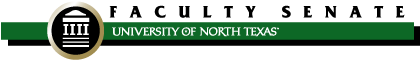 FACULTY SENATE MEETING AGENDAApogee Stadium HUB ClubOctober 13, 2021 – 2:00 p.m.Time Discussion BeginsTime Allotted2:003 minutesI.Welcome and IntroductionsUNT Athletics staff2:022 minutesII.Approval of Minutes (September 18, 2021) [vote]2:0540 minutesIII.Faculty Discussion (President Neal Smatresk / Provost Jennifer Cowley)COVID updateCollege tuition scholarship benefit statusHiring update – funding, faculty lines and timingStatus of adjuncts and summer school fundsEquity pay criteria and disbursement2:4510 minutesIV.Fine Arts Series Committee (Jackie Walker)Context and Q/A (Elizabeth With / Molly Orr / Mike Fleming)Consideration of changing oversight of committee from Faculty Senate to Student Affairs [vote]2:55  10 minutesV.Faculty Policy Oversight Committee (Adam Chamberlin / Elizabeth Oldmixon) Second Read [vote]06.053 Reporting Substantive Change06.040 Grade Appeals3:0510 minutesVI.Confirmation of Executive Committee Actions / Report (Jackie Walker) Unfinished business from September 8 meetingAccepted end-of-year reports from standing committeesCommittee on the Status of Faculty of ColorCommittee on the Evaluation of University AdministratorsMade appointments to standing committees as required by governing documentsOCCC Chair – Rebecca WeberFPOC members appointedGroup IV – Seth Ketron, NCFGroup VII – Jim Bednarz, BIOLRecommendations concerning Tina Mims (William Cherry) [vote]3:155 minutesVII.Committee on Committees (Andrew May) [vote]Standing Committee VacanciesAdministrative Committee Vacancies3:2010 minutesVIII.Other Standing Committees Updates [vote]UUCC Report/Minutes [June - October 2021] (April Prince / Brenda Kihl)Graduate Council Minutes [May – August 2021] (Dale Yeatts / Dan Peak)3:3010 minutesIX.New Business3:4010 minutesX.Old Business3:5010 minutesXI.Comments for the Good of the OrderSenators will be recognized at the Homecoming game Saturday, November 13Faculty Awards nominations due November 5, 5:00 p.m. facultysenateawards@unt.edu 2022 Minnie Stevens Piper Professor Award nominations accepted through October 18, 5:00 p.m. facultysenateawards@unt.eduProposals are being accepted now for We Mean Green Fund project grants; contact WeMeanGreenFund@unt.eduProposals are being accepted for the Equity & Diversity conference for spring; contact IDEA to submit a proposal https://edc.unt.edu/workshops 4:00XIII.Adjournment